"Krok do samodzielności poprzez aktywną i kompleksową rehabilitację osób niepełnosprawnych z Trisomią 21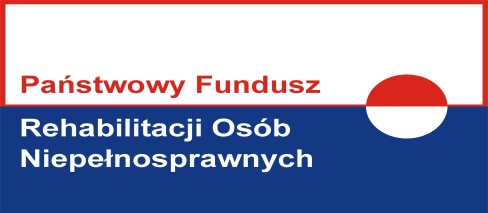 
Zadanie współfinansowane ze środków PFRONTRISO - Opolskie Stowarzyszenie Na Rzecz Rozwoju Dzieci z Trisomią 21 w ramach konkursu XXIV realizuje dwuletni projekt współfinansowany ze środków PFRON pn. : "Krok do samodzielności poprzez aktywną i kompleksową rehabilitację osób niepełnosprawnych z Trisomią 21" z celem programowym : "zwiększenie samodzielności osób niepełnosprawnych" zgodnie z zawartą Umową nr ZZO/00004/08/D. 
Termin realizacji projektu : 01.04.2016 - 31.03.2018. Obejmuje on dwa okresy rozliczeniowe : 
1 okres (obecnie realizowany) od dnia 01.04.2016 do dnia 31.03.2017, 2 okres od dnia 01.04.2017 
do dnia 31.03.2018. Projekt dotyczy kompleksowej, aktywnej i ciągłej rehabilitacji osób niepełnosprawnych z trisomią 21 (zespołem Downa) i skierowany jest do osób w różnym przedziale wiekowym, począwszy od niemowląt, aż po osoby dorosłe (powyżej 18 lat). Warunkiem uczestnictwa w projekcie jest posiadanie aktualnego orzeczenia o niepełnosprawności bądź orzeczenia o stopniu niepełnosprawności. Projekt przewiduje Rekrutacja beneficjentów do pierwszego okresu realizacji projektu (01.04.2016-31.03.2017) odbyła się w m-cach kwiecień - maj 2016 i objęła w pierwszej kolejności tych beneficjentów, którzy w sposób ciągły korzystali dotychczas z zajęć rehabilitacyjnych w Stowarzyszeniu, a także nowych beneficjentów zgłoszonych do udziału w projekcie. W pierwszym okresie realizacji projektu  uczestniczy 59-ciu beneficjentów.Lista beneficjentów ostatecznych projektu dostępna jest w biurze Stowarzyszenia.
Przewiduje się dodatkowy nabór beneficjentów do realizacji projektu w drugim okresie rozliczeniowym (01.04.2017 - 31.03.2018), gdyż docelowa ilość beneficjentów wynosi 70 osób.  
Termin rekrutacji do drugiego okresu realizacji projektu zostanie zamieszczony na stronie internetowej Stowarzyszenia.W projekcie dobrano różnorodne formy zajęć rehabilitacyjnych, które stymulują rozwój osób 
z trisomią 21 i stwarzają możliwość polepszenia zaburzonej sfery ruchowej, motorycznej, sensorycznej, jak też intelektualnej, emocjonalnej i społecznej, co w konsekwencji prowadzi do lepszego ogólnego ich rozwoju i osiągnięcia samodzielności w możliwym do zrealizowania zakresie.Projekt obejmuje prowadzenie różnorodnych form wsparcia skierowanych do osób z trisomią 21 
w różnym przedziale wiekowym, jak też o różnym stopniu niepełnosprawności intelektualnej. 
W ramach pierwszego okresu realizacji projektu zakwalifikowanym beneficjentom (z uwzględnieniem indywidualnych potrzeb) zapewniamy następujące rodzaje wsparcia bezpośredniego :1. Indywidualna rehabilitacja ruchowa 2. Indywidualna rehabilitacja na koniu (hipoterapia) -3. Indywidualna rehabilitacja logopedyczna4. Indywidualna terapia pedagogiczna5. Indywidualna terapia pedagogiczna z udziałem psa (kynoterapia)6. Indywidualne zajęcia Integracji Sensorycznej (SI)7. Indywidualna terapia psychologiczna8. Indywidualne zajęcia muzykoterapii9. Indywidualna rehabilitacja EEG Biofeedback10. Indywidualne zajęcia komputerowe11. Grupowe zajęcia rehabilitacji ruchowej na basenie (połączone z nauką pływania)12. Grupowe zajęcia muzykoterapii (połączone z nauką gry na bębnach afrykańskich)13. Grupowe zajęcia plastyczno-fotograficzneHarmonogram realizacji poszczególnych zajęć dostępny jest w biurze Stowarzyszenia.Do realizacji projektu zatrudniono na umowę zlecenie wykwalifikowanych specjalistów, którzy od wielu lat współpracują ze Stowarzyszeniem oraz podpisano umowy z dwoma firmami zewnętrznymi wyłonionymi w drodze konkursu ofert.Wszelkie uwagi i pytania dotyczące realizowanego projektu prosimy zgłaszać do koordynatora projektu - nr telefonu : 517068473.